会议通知尊敬的会员、会员单位：	兹定于2017年7月17日上午9:15在科学会堂（南昌路57号）国际会议厅举办院士学术报告会，邀请中国工程院院士、北京大学张远航教授等专家围绕臭氧光化学污染和大气污染防治作专题报告，会期半天。会议由市环境保护局主办，环境监测中心、环境科学研究院、环境科学学会协办。欢迎参会！ 联系人：万凤至        电话：64756391传真：64756391*611    邮箱：shanghaissese@126.com附：会议回执。请于7月13日（星期四）前传真或邮件反馈回执。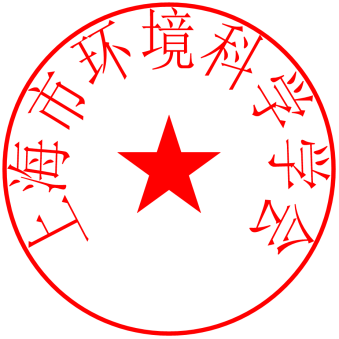 											上海市环境科学学会												2017年7月7日7月17日张远航院士专题报告会会议回执请于7月13日（星期四）前传真（64756391*611）或邮件（shanghaissese@126.com）反馈回执。单位名称联系人手机邮箱参会人数：参会人员姓名：参会人数：参会人员姓名：参会人数：参会人员姓名：参会人数：参会人员姓名：参会人数：参会人员姓名：参会人数：参会人员姓名：